ADAGIO ANNOUNCES THE APPOINTMENT OF DENIS MANCHERON AS CHIEF FINANCIAL OFFICER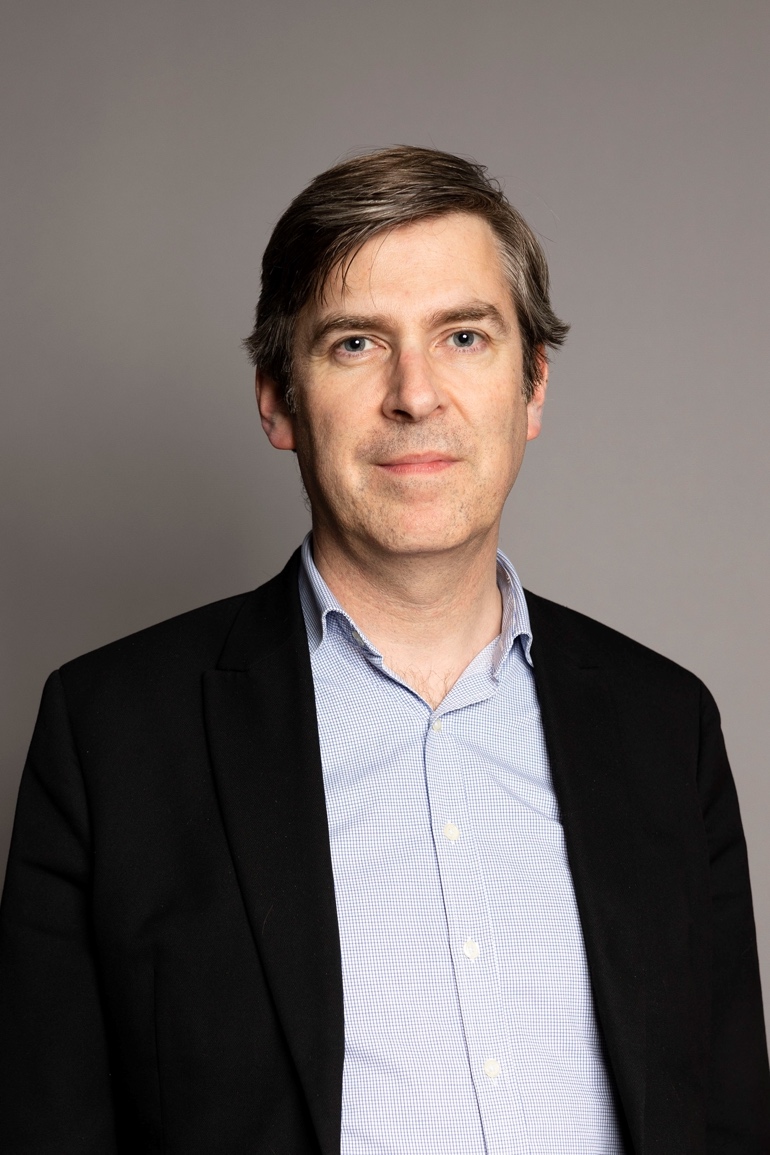 Adagio, the European leader in aparthotels is pleased to announce Denis Mancheron as Finance and Administration Director and member of the Management Committee of ADAGIO, as of 2 January 2023.Within this new role, Denis will aim to capitalise on the talents of the financial, administrative and legal organisation built for the specific needs of the profitable development of the network. Denis was the Finance and Administration Director for Southern Europe at the ACCOR group where he made a major contribution to the professionalisation of the Finance function to support the ambitions of this strategic area for shareholders. He developed a deep understanding of the value creation drivers in the European eco and midscale hotel industry. Prior to this, Denis was previously CFO and member of the Executive Committee of Hertz France SAS. He accompanied the development of the car rental network in a context of transformation and more recently restructuring during the COVID period. Denis also held various positions throughout his career at Hertz: Director of Management Control, Logistics Director, Investment Planning Director, Pricing Manager and Revenue Management. Denis holds an Executive MBA from HEC and a Masters in International Business from the London Metropolitan University. As a member of ADAGIO's Management Committee, he will support the Next ADAGIO growth plan, and in particular initiating actions of organisation, process review and tools optimisation aiming at consolidating ADAGIO's Lean model and enabling it to succeed in its bolder transformation plan.-ENDS-About Adagio Adagio combines the comfort of a flat with the services of a hotel for added convenience. Mainly found in city centres and sought-after regions. The innovative company Adagio was founded in France in 2007 as a joint venture between Accor and Pierre & Vacances Center Parcs. The idea was to offer a concept for the needs of long-term travellers. What was originally 16 aparthotels in two countries has now become a rapidly growing company with the aim of being present in Europe as well as in the Middle East and Latin America. Today, Adagio is the European market leader in the aparthotel sector and aims to expand its network to a total of 200 aparthotels with 15,000 flats by 2024. The three product lines are: Adagio Original: the heart of Adagio; Adagio access: the essence of Adagio, Adagio Premium: the exceptional Adagio.Find Adagio on Instagram, Facebook, LinkedIn and Youtube. For more information visit Adagio and follow them on Instagram, Facebook and  Linked In. Mason Williams Communications Mason Williams is a Public Relations agency specialising in Consumer Lifestyle brands. Founded in 1986 we have worked with, and currently represent, some of the biggest and most exciting brands, products and names in the UK and globally through our network IPREX.  We have key senior directors based in London, Manchester, Cornwall, and Mallorca to handle our growing Spanish brands.Visit www.mason-williams.co.uk or find us on Twitter @MasonWiliamsPR, Facebook Mason Williams PR, and Instagram @masonwilliamsprFor further information on Adagio, please contact:Syamala Upham | syamala@mason-williams.com  +44 7825 417148Iram Khawaja | iram@mason-williams.com  +44 7827 062383Rita Rowe  rita@mason-williams.com  +44 7711 071451 